Annual Meeting of the Figure Skating Club of CincinnatiJune 21, 2021 and Oct. 13th, 2021For the 2020-2021 season the actual face to face annual meeting was held on Oct. 13th, 2021.  We were not able to hold a meeting in June because of conflicts.  However, an online vote for the board and finance committee plus a constitution change was conducted via Survey Monkey.  June 21st Vote:Members who responded to survey – Quorum requirements met:Laura Moreland, Melissa Townsend, Betsy Neyer, Stacy Hodgett, Lisa Butler, Warren King, Flannery Higgins, Dottie Janson, Kelly McCormick, Mimzi Staten, Cathy Brinkman, Ginny Sefton, Kat Bohman, Don Bowman, Stacey Udstuen Q1: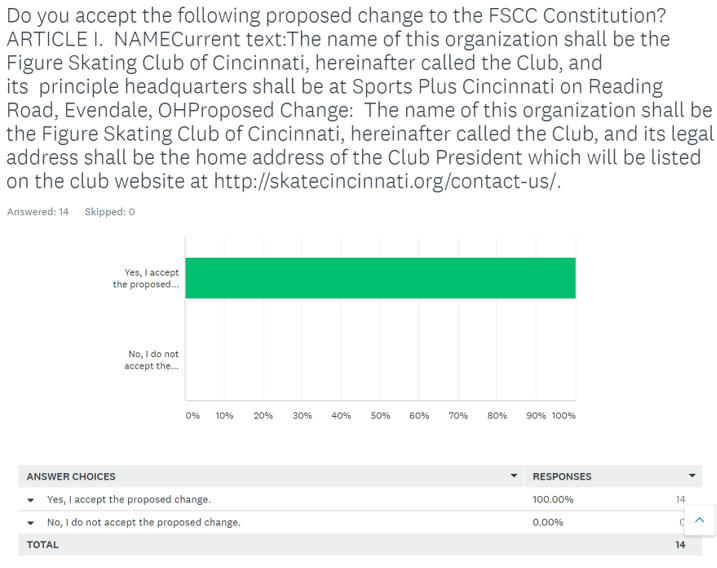 Board Member and Finance Committee Elections: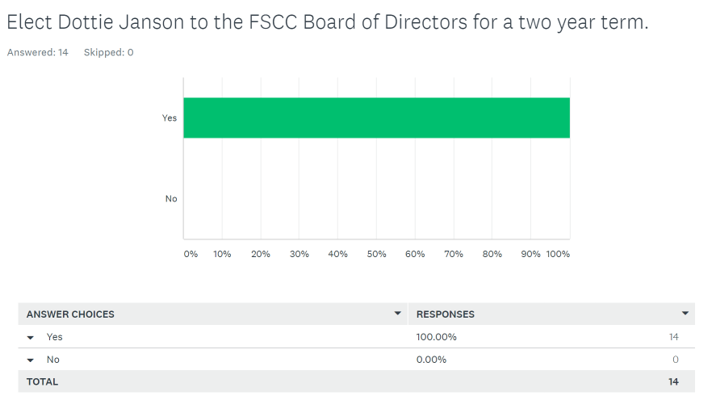 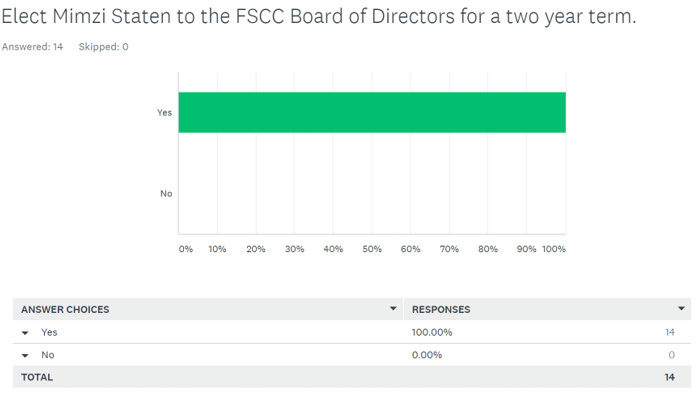 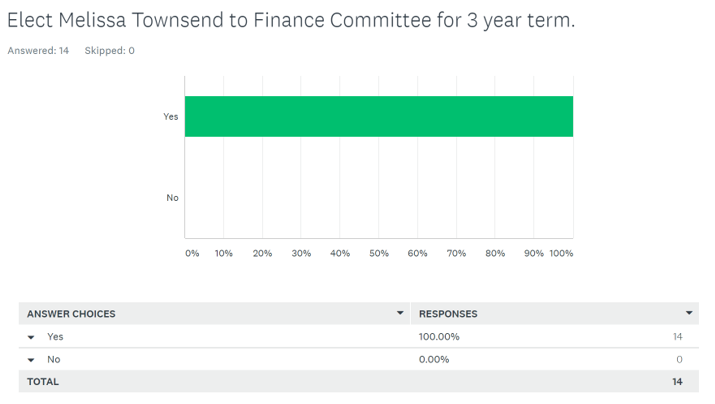 Oct. 13th FSCC Skate and Celebrate EventThe meeting was called to order by President Dottie Janson.Welcome and introductions were done. Four club members attended.   There were not enough members in attendance to reach quorum.  Thus last year’s annual meeting minutes were not reviewed and approved.Agenda:President’s ReportCurrent Membership:  52 members (2020/21 season: 65 members) 15 families (2 members each + 4 additional family members)9 adult, 2 professionals, 2 collegiate5 Non-FSCC IHWC Synchro 29 voting members (30% needed for quorum)Last Season:Two Test Sessions offeredSkate Cincinnati planned for April, but was canceled because of CovidOffered three on-line seminars:StretchingPsychology of Testing and CompetingWarren King – How Skating Tests are EvaluatedWe are changing our Home Rink to Indian Hill Winter ClubThis offers us the ability for more synergy with IHWC and opportunities for our FSCC membersThis does not allow FSCC members access to IHWC ice sessions unless you also join IHWCSkate Cincinnati - Planning to host again in April, 2022Test Sessions - Planning to host at least 2 test sessions this seasonSeminars - Planning to hold a few more on-line seminars.  Will invite coaches of FSCC members as well.Beading DressesAnother Psychology of Testing and Competing Another Judging session – Maybe How do Judges Evaluate ChoreographyAny suggestions for topics or speakers are welcome.Volunteers:FSCC is a volunteer-run, non-profit organization that depends on our membership to help the club support skating-related events.   We are requesting each of you to agree that an acceptable number of volunteer hours is a minimum of 4 (four) hours per member skater per year.  Please sign up for one of our critical Volunteer needs listed below.  There is training available for each role listed:Test Certificates:Mimzi handed out test certificates for the seasonClub Awards:Dottie presented the club awards for the season:Brintnall Most Improved – Teigan EllisErdman Artistic Award – Jessie KongShipley Dance Award – Ashley UdstuenBetty Lee Duvall Sportsmanship Award – Maggie SchoenyGiffin Club Award – Warren KingGraduating Seniors:Dottie congratulated the graduating seniors from last May/June:Katia CristoRose JoffeeLila JoffeeJessie KongJessie also was a winner of the USFSA Graduating Seniors Silver AwardMeeting was adjourned at 8pm.Review of last year’s minutes4.  Constitution and BylawsPresident’s Report5.  ElectionsAwards and Test Certificates__Board Member:  2-3 hours per month__ Competition – Day of:  4 hours per shift (for example, playing music, ice monitor)__Website Content: 2 hours per quarter__ Test Session – Day of:  4 hours per shift (for example, playing music, ice monitor)__Competition Registration co-chair:  4 hours/month in Jan, March & April - setup registration system & tally entries.__ Awards coordinator:  1-2 hours in May/June to send survey and tally votes__Competition Volunteer coordinator:  4 hours in April__Social Media:  1 hour/quarter__Hospitality coordinator:  1-2 hours of planning per test session/competition    Newsletter:  2 hours/bi-monthly__Competition Volunteer coordinator:  4 hours in April    Seminars Coordinator:  1-2 hours/quarter